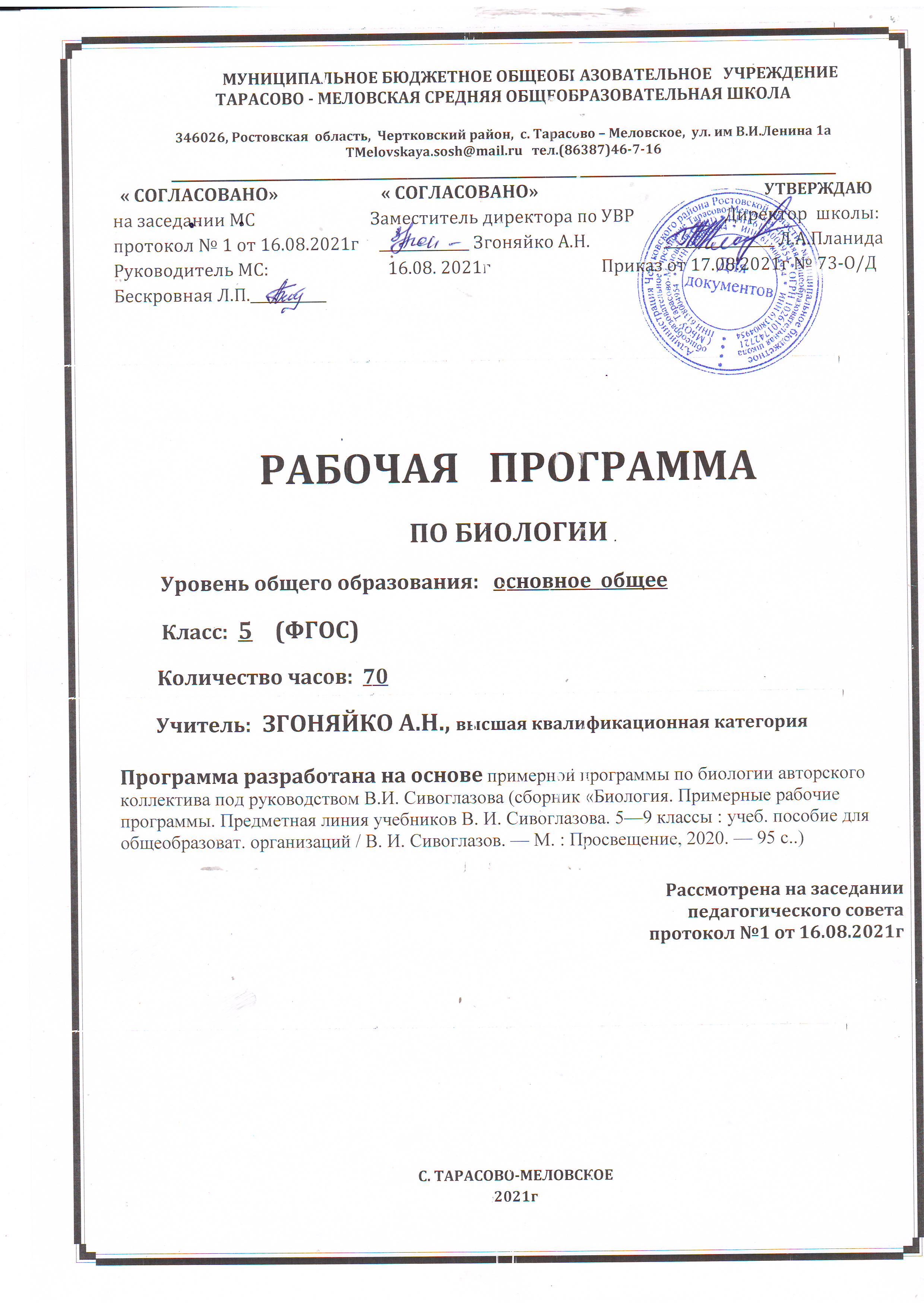 Пояснительная запискаДанная рабочая программа составлена  в соответствии с :Федеральным законом от 29.12.2012 № 273-ФЗ «Об образовании в Российской Федерации»;требованиями федерального  государственного образовательного стандарта основного общего образования (приказ Минобразования России №1897 от 17.12.2010г с изменениями от  31.12.2015 № 1577)примерной программой по биологии авторского коллектива под руководством В.И. Сивоглазова (сборник «Биология. Примерные рабочие программы. Предметная линия учебников В. И. Сивоглазова. 5—9 классы : учеб. пособие для общеобразоват. организаций / В. И. Сивоглазов. — М. : Просвещение, 2020. — 95 с..) календарным учебным графиком МБОУ Тарасово – Меловской СОШ  на 2021-2022 учебный год (Приказ от 27.08.2021г  № 100).учебным планом МБОУ Тарасово – Меловской СОШ  на 2021-2022 учебный год (Приказ   от 27.08.2021г  № 100);приказом Минобрнауки России от 20.05.2020 № 254 «Об утверждении федерального перечня учебников, допущенных к использованию при реализации имеющих государственную аккредитацию образовательных программ начального общего, основного общего, среднего общего образования организациями, осуществляющими образовательную деятельность».На основании:* Статья 12. Образовательные программы Федерального закона об образовании (Утвержден 29 декабря 2012 года N 273-ФЗ) *  Статья 28.  Компетенция , права ,обязанности  и ответственность образовательного учреждения Федерального закона об образовании (Утвержден 29 декабря 2012 года N 273-ФЗ)Цель изучения биологии: формирование у обучающихся представлений об отличительных особенностях живой природы, ее многообразии и эволюции Задачи:- формирование у обучающихся представлений о целостной картине мира, методах научного познания и роли биологической науки в практической деятельности людей; систематизация знаний обучающихся об объектах живой природы, которые они получили при изучении основ естественно-научных знаний в начальной школе; освоение обучающимися знаний о живой природе, о строении, жизнедеятельности и средообразующей роли живых организмов разных царств; владение обучающимися умением применять полученные на уроках биологии знания в практической деятельности; развитие у обучающихся познавательных интересов, интеллектуальных и творческих способностей в процессе проведения наблюдений за живыми организмами, биологических экспериментов, работы с различными источниками информации; воспитание позитивного ценностного отношения к живой природе                                                                                                                                                              Учебно-методическое обеспечение учебного процесса- Сивоглазов В. И. Биология.5класс. Учебник для общеобразовательных организаций/ В.И.Сивоглазов,А.А.Плешаков / М.: Просвещение, 2021 г.- Сивоглазов В. И.. Биология. Методические рекомендации. 5-9 / М.: Просвещение, 2021 г.Место учебного предмета в учебном плане:	      В федеральном базисном учебном плане  на учебный предмет биология в 5 классе     отводится __1_ час в неделю.   Календарный учебный график МБОУ Тарасово - Меловской СОШ  на 2021 -2022 учебный год предусматривает в 5 классе 35 учебных недель. В соответствии с ФГОС и учебным планом школы на 2021 -2022 уч. год  для основного  общего образования  на учебный предмет   биология_в __5_ классе отводится  _1_ час в неделю, 1 час добавлен по выбору образовательного учреждения, т.е._70__ часов  в год Данная рабочая программа  является гибкой и позволяет в ходе реализации вносить изменения в соответствии со сложившейся ситуацией:- дополнительные дни отдыха, связанные с государственными праздниками (  календарный учебный график (  приказ от 27.08.2021г  № 100);- прохождение курсов повышения квалификации ( на основании приказа РОО);-отмена  учебных занятий по погодным условиям ( на основании приказа РОО);- по болезни учителя;- участие в ВПР;- в условиях карантина на дистанционном обучении;и другими.Рабочая программа по биологии в 5 классе  рассчитана на 70 часов , будет выполнена и освоена обучающимися в  полном объёме.РАЗДЕЛ 2. Планируемые результаты освоения учебного предметаИзучение биологии в 5 классе направлено на достижение обучающимися следующих результатов:Обучающийся научится:характеризовать особенности строения и процессов жизнедеятельности растений, бактерий, грибов как представителей самостоятельных царств живой природы, лишайников как симбиотических организмов;применять методы биологической науки для изучения растений, бактерий, грибов и лишайников: проводить наблюдения за этими группами живых организмов, ставить несложные биологические эксперименты и объяснять полученные результаты;использовать составляющие исследовательской и проектной деятельности по изучению растительных организмов, грибов, бактерий (приводить доказательства, классифицировать, сравнивать, выявлять взаимосвязи;ориентироваться в системе познавательных ценностей: оценивать информацию о растительных организмах, грибах, бактериях, лишайниках, получаемую из различных источников; практическую значимость растений, грибов, бактерий, лишайников в природе и жизни человека; последствия деятельности человека.Обучающийся получит возможность научиться:соблюдать правила работы в кабинете биологии, с приборами и инструментами;использовать приемы оказания первой помощи при отравлении ядовитыми растениями и ядовитыми грибами;выделять эстетические достоинства растений, грибов, лишайников;осознанно соблюдать основные принципы и правила поведения в природе;ориентироваться в системе моральных норм и ценностей по отношению к объектам живой природы (признание высокой ценности жизни во всех ее проявлениях, экологическое сознание, эмоционально-ценностное отношение к объектам живой природы);находить информацию о растениях, грибах, бактериях, лишайниках в научно-популярной литературе, биологических словарях и справочниках, анализировать, оценивать ее, готовить сообщения и презентации;выбирать целевые и смысловые установки в своих действиях и поступках по отношению к живой природе.Личностными результатами изучения предмета «Биология» в 5 классе являются следующие умения:Осознавать единство и целостность окружающего мира, возможности его познаваемости и объяснимости на основе достижений науки. Постепенно выстраивать собственное целостное мировоззрение.Осознавать потребность и готовность к самообразованию, в том числе и в рамках самостоятельной деятельности вне школы. Оценивать жизненные ситуации с точки зрения безопасного образа жизни и сохранения здоровья. Оценивать экологический риск взаимоотношений человека и природы. Формировать  экологическое мышление: умение оценивать свою деятельность и поступки других людей с точки зрения сохранения окружающей среды – гаранта жизни и благополучия людей на Земле.Средством развития личностных результатов служит учебный материал, и прежде всего продуктивные задания учебника.Метапредметными результатами изучения курса «Биология» является формирование универсальных учебных действий (УУД).Регулятивные УУД:Самостоятельно обнаруживать и формулировать учебную проблему, определять цель учебной деятельности, выбирать тему проекта.Выдвигать версии решения проблемы, осознавать конечный результат, выбирать из предложенных и искать самостоятельно  средства достижения цели.Составлять (индивидуально или в группе) план решения проблемы (выполнения проекта).Работая по плану, сверять свои действия с целью и, при необходимости, исправлять ошибки самостоятельно.В диалоге с учителем совершенствовать самостоятельно выработанные критерии оценки.Средством формирования регулятивных УУД служат технология проблемного диалога на этапе изучения нового материала и технология оценивания образовательных достижений (учебных успехов).Познавательные УУД:Анализировать, сравнивать, классифицировать и обобщать факты и явления. Выявлять причины и следствия простых явлений.Осуществлять сравнение, сериацию и классификацию, самостоятельно выбирая основания и критерии для указанных логических операций; строить классификацию на основе дихотомического деления (на основе отрицания).Строить логическое рассуждение, включающее установление причинно-следственных связей.Создавать схематические модели с выделением существенных характеристик объекта. Составлять тезисы, различные виды планов (простых, сложных и т.п.). Преобразовывать информацию  из одного вида в другой (таблицу в текст и пр.).Вычитывать все уровни текстовой информации. Уметь определять возможные источники необходимых сведений, производить поиск информации, анализировать и оценивать ее достоверность.Средством формирования познавательных УУД служит учебный материал, и прежде всего продуктивные задания учебника.Коммуникативные УУД:Самостоятельно организовывать учебное взаимодействие в группе (определять общие цели, распределять роли, договариваться друг с другом и т.д.).Предметными результатами изучения предмета «Биология» являются следующие умения:осознание роли жизни:  определять роль в природе различных групп организмов; объяснять роль живых организмов в круговороте веществ экосистемы.рассмотрение биологических процессов в развитии: приводить примеры приспособлений организмов к среде обитания и объяснять их значение;находить черты, свидетельствующие об усложнении живых организмов по сравнению с предками, и давать им объяснение;объяснять приспособления на разных стадиях жизненных циклов. использование биологических знаний в быту:  объяснять значение живых организмов в жизни и хозяйстве человека.объяснять мир с точки зрения биологии:  перечислять отличительные свойства живого;различать (по таблице) основные группы живых организмов (бактерии: безъядерные, ядерные: грибы, растения, животные) и основные группы растений (водоросли, мхи, хвощи, плауны, папоротники, голосеменные и цветковые);определять основные органы растений (части клетки);объяснять строение и жизнедеятельность изученных групп живых организмов (бактерии, грибы, водоросли, мхи, хвощи, плауны,папоротники, голосеменные и цветковые);понимать смысл биологических терминов; характеризовать методы биологической науки (наблюдение, сравнение, эксперимент, измерение) и их роль в познании живой природы; проводить биологические опыты и эксперименты и объяснять их результаты; пользоваться увеличительными приборами и иметь элементарные навыки приготовления и изучения препаратов.оценивать поведение человека с точки зрения здорового образа жизни: использовать знания биологии при соблюдении правил повседневной гигиены; различать съедобные и ядовитые грибы и растения своей местности.РАЗДЕЛ  3. СОДЕРЖАНИЕ  УЧЕБНОГО  ПРЕДМЕТАБиология.Бактерии. Грибы. Растения. 5 класс Введение (6 часов)Биология — наука о живой природе. Методы исследования в биологии. Царства бактерий, грибов, растений и животных. Отличительные признаки живого и неживого. Связь организмов со средой обитания. Взаимосвязь организмов в природе. Экологические факторы и их влияние на живые организмы. Влияние деятельности человека на природу, ее охрана.Лабораторные и практические работы Фенологические наблюдения за сезонными изменениями в природе. ЭкскурсииОсенние явления в жизни растений и животных.Клеточное строение организмов (10 часов)Устройство увеличительных приборов (лупа, световой микроскоп). Клетка и ее строение: оболочка, цитоплазма, ядро, вакуоли, пластиды. Жизнедеятельность клетки: поступление веществ в клетку (дыхание, питание), рост, развитие и деление клетки. Понятие «ткань».Лабораторные и практические работы Устройство лупы и светового микроскопа. Правила работы с ними. Изучение клеток растения с помощью лупы. Царство Бактерии.(2 часа) Строение и жизнедеятельность бактерий. Размножение бактерий. Бактерии, их роль в природе и жизни человека. Разнообразие бактерий, их распространение в природе.Царство Грибы (5 часов)Грибы. Общая характеристика грибов, их строение и жизнедеятельность. Шляпочные грибы. Съедобные и ядовитые грибы. Правила сбора съедобных грибов и их охрана. Профилактика отравления грибами. Дрожжи, плесневые грибы. Грибы-паразиты. Роль грибов в природе и жизни человека.ДемонстрацияМуляжи плодовых тел шляпочных грибов. Натуральные объекты (трутовик) Лабораторные и практические работы Строение плодовых тел шляпочных грибов. Царство Растения (12 часов)Растения. Ботаника — наука о растениях. Методы изучения растений. Общая характеристика растительного царства. Многообразие растений, их связь со средой обитания. Роль в биосфере. Охрана растений.Основные группы растений (водоросли, мхи, хвощи, плауны, папоротники, голосеменные, цветковые).Водоросли. Многообразие водорослей. Среда обитания водорослей. Строение одноклеточных и многоклеточных водорослей. Роль водорослей в природе и жизни человека, охрана водорослей.Лишайники, их строение, разнообразие, среда обитания. Значение в природе и жизни человека.Мхи. Многообразие мхов. Среда обитания. Строение мхов, их значение.Папоротники, хвощи, плауны, их строение, многообразие, среда обитания, роль в природе и жизни человека, охрана.Голосеменные, их строение и разнообразие. Среда обитания. Распространение голосеменных, значение в природе и жизни человека, их охрана.Цветковые растения, их строение и многообразие. Среда обитания. Значение цветковых в природе и жизни человека. Происхождение растений. Основные этапы развития растительного мира.Демонстрация Гербарные экземпляры растений. Лабораторные и практические работы Строение хвои и шишек хвойных (на примере местных видов).Содержание данной рабочей программы направлено на формирование универсальных учебных действий, обеспечивающих развитие познавательных и коммуникативных качеств личности. Для приобретения практических навыков и повышения уровня знаний обучающиеся включаются в проектную и исследовательскую деятельность, основу которой составляют такие учебные действия, как умение видеть проблемы, ставить вопросы, классифицировать, наблюдать, проводить эксперимент, делать выводы, объяснять, доказывать, защищать свои идеи, давать определения понятий, структурировать материал.. Сюда же относятся приемы, сходные с определением понятий: описание, характеристика, разъяснение, сравнение, различение, классификация, наблюдение, умения и навыки проведения эксперимента, умения делать выводы и заключения, структурировать материал и др. Обучающиеся включаются в коммуникативную учебную деятельность, где преобладают такие её виды, как умение полно и точно выражать свои мысли, аргументировать свою точку зрения, работать в группе, представлять и сообщать информацию в устной и письменной форме, вступать в диалог.             В связи с увеличением количества часов на преподавание предмета, содержание программы увеличено по следующим разделам:РАЗДЕЛ  4. ТЕМАТИЧЕСКОЕ ПЛАНИРОВАНИЕРаздел 5.  Календарно – тематическое  планирование по биологии. 5 класс                            Темы исследовательских проектов по биологии для 5 классаТемы исследовательских проектов по биологии для учащихся 5 класса
Амурский тигр - царь Сибири.
А сумка вам зачем? (сумчатые животные).
Бактерии.
Баобаб или Обезьянье дерево?
Бархат из бархатного дерева. Реальность или миф?
Береза белая.
Биология в жизни каждого
Биология в руках детектива.
Большой мир маленьких клеток
В поисках живой и мертвой воды.
Великие естествоиспытатели.
Витамины - наши друзья
Влияние «живой» и «мертвой» воды на рост и развитие растений.
Влияние Луны на рост и развитие растений
Влияние музыки на растения.
Влияние музыки на рост и развитие растений
Влияние освещенности на рост и развитие растений.
Влияние питательных элементов на ростовые процессы растений.
Влияние почвы на рост и развитие растений.
Влияние различных биостимуляторов на всхожесть садовых растений.
Влияние серебряной воды на растения
Влияние синтетических моющих средств (СМС) на зеленые водные растения.
Влияние условий на развитие растений.
Влияние человека на живую природу.
Волшебная власть воды
Выращивание вешанок.
Выращивание плесневых грибов.
Где растет морская капуста и морской салат?
Гидропоника своими руками
Грибы - польза и вред
Давайте познакомимся, паук.
Десятка самых умных птиц мира.
Домашняя кухня как цех консервирования ягодно-овощной продукции.
Достанет ли до туч кипарис?
Достанет ли до туч тополь?
Дрожжевые грибы.
Едят ли коровы Коровье дерево?
Животные, которые исчезли по вине человека.
Жизненная форма растений — что это такое?
Жизнь в Мировом океане
Животные, истребленные человеком.
Жизнь в глубинах моря.
Заглянем в микроскоп (микроскопические животные и растения).
Загадки лишайников.
Загадки мха.
Загадки грибов
Зачем живые организмы запасают питательные вещества.
Зачем растениям цветки?
Здоровье на крыльях пчелы
Зелёное растение под снегом. Багульник.
Зеленые водоросли местных водоемов.
Зеленый наряд моей улицы
Из чего состоит почва?
Изучение лекарственных растений окрестностей села.
Изучение низших растений – водорослей
Инжир - в природе и дома.
Исследование действия антибиотиков на микроорганизмы.
Исследования условий образования и роста плесени на хлебе.
Как деревья защищаются от врагов.
Как растений защищаются от врагов.
Как хранили молочные продукты наши прабабушки и прадедушки, не имея современной бытовой техники?
Как помочь природе? (важность охраны окружающего мира).
Каков уксус из Уксусного дерева?
Каково мыло из Мыльного дерева?
Кедр — кормилец и целитель.
Кораллы – животные или растения?
Космическая роль зеленых растений.
Крепки ли пищевые цепи в Томской области?
Кто как, а мы - в спячку. (Приспособления животных к окружающей среде).
Кто лучше спрятался? (о животных с необычной формой тела и окраской, например, палочники).
Кто наши предки? (о происхождении человека на Земле).
Кто, кто в тундре живет? И что в тундре растет?
Лекарственные растения в жизни человека.
Лекарственные растения в нашей жизни.
Листопад в жизни растений
Лук — наш зеленый друг
Лук от семи недуг
Медоносные растения.
Много ли железа в железном дереве?
Многообразие природных зон России – тайга.
Можжевельник.
Можно ли обнять Секвойю?
Мой любимый джунгарик
Мох для леса и человека.
Моя морская свинка
Общие признаки растений
Ожившие мифы (образы животных).
Особенности насекомоядных растений.
Особенности содержания гигантской улитки Ахатины (Achatina fulica).
Особенности хищных растений.
Пальмовое масло: вред или польза?
Папоротники на комнатном окне.
Плесневые грибы.
Плоды — экзоты.
По страницам Красной книги. Животные.
Полезные свойства домашних растений.
Полезные свойства растений интерьера
Получение кисломолочных продуктов в квартире.
Порода собак «Сибирские хаски»
Почему исчезает Амурский Горал?
Почему о папоротниках сложены легенды?
Почему при длительном хранении скисает даже пастеризованное молоко?
Приспособления растений к опылению
Приспособленность растений степей к засушливым условиям обитания.
Прочнее ли железа Железное дерево?
Птицы, сошедшие со страниц сказок.
Растения - взломщики асфальта.
Растения – символы разных стран.
Растения в легендах и преданиях
Растения в мифологии
Растения в поговорках.
Растения Красной книги нашей местности.
Растения, которые меня удивили.
Растет ли земляника на Земляничном дереве?
Растительный мир тайги.
Растут ли дыни на Дынном дереве?
Растут ли тюльпаны на Тюльпанном дереве?
Редкие комнатные растения в интерьере нашей школы.
Редкие животные нашей страны.
Сибирские ягоды.
Сколько места нужно для Баньяна?
Современное понимание роли образов животных в геральдике.
Современное понимание роли образов растений в геральдике.
Созвездие Андромеды
Съедобны ли водоросли?
Съедобные водоросли.
Такой ли он добрый – этот сок «Добрый»?
Тутовый шелкопряд – бабочка с секретом.
Условия обитания жука-носорога
Условия обитания жука-оленя.
Фотоопределитель древесно-кустарниковых растений пришкольной территории.
Хлебное дерево - сказка или реальность?
Целебные свойства комнатных растений.
Лечебные свойства комнатных растений.
Чистая вода
Что делают из пробкового дерева?
Шляпочные грибы.
Я холода не боюсь! (животные Антарктиды).
Яблоня и яблоко
Ядовитые грибы.
Ядовитые растения с пользой для человека.
Ядовитые растения.
Ядовитые ягоды.
Янтарь — волшебные слезы деревьев.Дополнительный список проектов, рекомендованных для использования на уроках биологии в 5 классе:Мои домашние питомцыЭнергетические затраты школьниковКалейдоскоп любимых плодовСкорость реакции человекаРяска как индикатор загрязнения водоёма«Аристократы» цветочного мираЗащитим Ч. Дарвина. Естественный отбор - шаг назад или вперёд?Содружество растений и животных.Растения вокруг нашей школыКак на тоненький ледок выпал беленький снежокПроверим, почему глины такие разноцветные?!Антитеплица в вашей комнатеКормим птицЛитературная ботаникаЖёлтый лист, красный лист...Птицы на виду. Декабрьский стоп-кадрОпределяем доминантное полушарие мозгаПомоги животным планеты!Приметы весны: цветёт сиреньЛейся, чистая вода, чистая правда!Сдай батарейку – спаси планету!О чем говорит цвет ваших глаз?Бездомные животные в городе. Это проблема?Приметы весны: цветёт мать-и-мачехаЗавтрак съешь сам...Приметы весны: лунки возле стволовДерево-жизньВсё о витаминахПлесень - и лекарство, и яд.Весенний прилёт птицНаши питомцыПриметы весны: лесные барабаныГлаза – зеркало душиПтицы на виду. Мартовский стоп-кадрСиндром кленового контураПтицы на виду. Февральский стоп-кадрПриметы весны: проснулись шмелиПриметы весны: первые бабочки и мухиПриметы весны: пылят орешник и ольхаЧто растет на окошке у меня в горшочкеВесна пришла, цветочки распустилисьБотанический шаржБобик, не болей!Весенний концерт у водоёмаКак правильно ухаживать за цветами.О дивной РозеПриметы весны: цветут одуванчикиМожно ли хорошего спортсмена определить по пальцам?Липа зацвела у перекрёстка...Здоровье и долголетие кошекРаз цветочек, два цветочек...Облачный покров. Стоп-кадр «День Земли»Птицы на виду. Стоп-кадр «День Земли»Кто такая "зеленушка"?Приметы весны: зеленеет берёзаКарта первоцветов. Стоп-кадр «День Земли»Бабочки РоссииСколько сока в соке?Очей очарованьеПодойди поближе, друг пернатый!Различия... на кончиках пальцевАХАТИНА ГИГАНТСКАЯЛесные ягодыВдох и выдох: как наше дыхание меняет атмосферуУдивительные организмыПриметы весны: цветёт черёмухаДни ЗемлиПриметы весны: поёт большая синицаТепло почвы. Стоп-кадр «День Земли»Лесная кухняКакова скорость распускания листьев?Измеряем самих насОгород на балконеЦветут каштаныМегалодон жив?Пришкольные краснокнижники. Кто они?Международный День ПарковНеобычные места гнездования птицЛюди-птицы: «совы», «жаворонки», «голуби»«Правша» – «левша»Гербарий сказочных растенийАх, бабье лето, бабье лето...Занимательная ботаника: травыЗанимательная ботаника: деревьяМимо текла-текла река...Мы и окружающая средаГде строят гнёзда деревенские ласточки?Ядовитые растения нашего края.У меня в садочке лютики-цветочкиГоршочек вари...Мы все одной крови: ты и яКогда птицы прилетают с теплых краев?Рисуем план опытного участкаЧто едят наши домашние любимцы?А как поют соловьи у вас?Узнавай птиц!Чудесная пора цветенияЯзык цветовЧеловек и его пропорцииДомашние животныеЗагрязнение воздуха в твоем городеОчаровательный сорняк«Птица года – 2015»: наш выбор!Арбуз растет из семечки"Шиповник, милый вестник лета..."Бестиарии: откуда берутся мифы?А тополиная метель заворожила-закружила...Вот и лето прошло...Птичий разумКружки и секцииМир динозавров: устрашающий и завораживающий.В мире животныхПервоцветы нашего краяПылевой мониторингЖивые памятникиОсновы здоровья - правильное питаниеКрапива жгучая или полезная?Экология жилищаТаинственный гостьГрачи прилетели – весна или осень?Потомки стегоцефалов...Грибная экспедицияСеголеткиБлагородная ельЖивая тропинкаРастительные индикаторыБерёзы жёлтою резьбой...Птицы на виду. Сентябрьский стоп-кадрПриметы весны: строим гнёзда!Раздел 6. Система оценки достижения планируемых результатов:Оценка устного ответаОтметка "5" ставится в случае: 1. Знания, понимания, глубины усвоения обучающимся всего объёма программного материала. 2. Умения выделять главные положения в изученном материале, на основании фактов и примеров обобщать, делать выводы, устанавливать межпредметные и внутрипредметные связи, творчески применяет полученные знания в незнакомой ситуации. 3. Отсутствие ошибок и недочётов при воспроизведении изученного материала, при устных ответах устранение отдельных неточностей с помощью дополнительных вопросов учителя, соблюдение культуры письменной и устной речи, правил оформления письменных работ. Отметка "4": 1. Знание всего изученного программного материала. 2. Умений выделять главные положения в изученном материале, на основании фактов и примеров обобщать, делать выводы, устанавливать внутрипредметные связи, применять полученные знания на практике. 3. Незначительные (негрубые) ошибки и недочёты при воспроизведении изученного материала, соблюдение основных правил культуры письменной и устной речи, правил оформления письменных работ. Отметка "3" 1. Знание и усвоение материала на уровне минимальных требований программы, затруднение при самостоятельном воспроизведении, необходимость незначительной помощи преподавателя. 2. Умение работать на уровне воспроизведения, затруднения при ответах на видоизменённые вопросы. 3. Наличие грубой ошибки, нескольких негрубых при воспроизведении изученного материала, незначительное несоблюдение основных правил культуры письменной и устной речи, правил оформления письменных работ.Отметка "2": 1. Знание и усвоение материала на уровне ниже минимальных требований программы, отдельные представления об изученном материале. 2. Отсутствие умений работать на уровне воспроизведения, затруднения при ответах на стандартные вопросы. 3. Наличие нескольких грубых ошибок, большого числа негрубых при воспроизведении изученного материала, значительное несоблюдение основных правил культуры письменной и устной речи, правил оформления письменных работ. Оценка выполнения практических (лабораторных) работОтметка "5" ставится, если ученик: 1) правильно определил цель опыта; 2) выполнил работу в полном объеме с соблюдением необходимой последовательности проведения опытов и измерений; 3) самостоятельно и рационально выбрал и подготовил для опыта необходимое оборудование, все опыты провел в условиях и режимах, обеспечивающих получение результатов и выводов с наибольшей точностью; 4) научно грамотно, логично описал наблюдения и сформулировал выводы из опыта. В представленном отчете правильно и аккуратно выполнил все записи, таблицы, рисунки, графики, вычисления и сделал выводы; 5) проявляет организационно-трудовые умения (поддерживает чистоту рабочего места и порядок на столе, экономно использует расходные материалы). 7) эксперимент осуществляет по плану с учетом техники безопасности и правил работы с материалами и оборудованием. Отметка "4" ставится, если ученик выполнил требования к оценке "5", но: 1. опыт проводил в условиях, не обеспечивающих достаточной точности измерений; 2. или было допущено два-три недочета; 3. или не более одной негрубой ошибки и одного недочета, 4. или эксперимент проведен не полностью; 5. или в описании наблюдений из опыта допустил неточности, выводы сделал неполные.Отметка "3" ставится, если ученик: 1. правильно определил цель опыта; работу выполняет правильно не менее чем наполовину, однако объём выполненной части таков, что позволяет получить правильные результаты и выводы по основным, принципиально важным задачам работы; 2. или подбор оборудования, объектов, материалов, а также работы по началу опыта провел с помощью учителя; или в ходе проведения опыта и измерений были допущены ошибки в описании наблюдений, формулировании выводов; 3. опыт проводился в нерациональных условиях, что привело к получению результатов с большей погрешностью; или в отчёте были допущены в общей сложности не более двух ошибок (в записях единиц, измерениях, в вычислениях, графиках, таблицах, схемах, и т.д.) не принципиального для данной работы характера, но повлиявших на результат выполнения; 4. допускает грубую ошибку в ходе эксперимента (в объяснении, в оформлении работы, в соблюдении правил техники безопасности при работе с материалами и оборудованием), которая исправляется по требованию учителя. Отметка "2" ставится, если ученик: 1. не определил самостоятельно цель опыта; выполнил работу не полностью, не подготовил нужное оборудование и объем выполненной части работы не позволяет сделать правильных выводов; 2. или опыты, измерения, вычисления, наблюдения производились неправильно; 3. или в ходе работы и в отчете обнаружились в совокупности все недостатки, отмеченные в требованиях к оценке "3"; 4. допускает две (и более) грубые ошибки в ходе эксперимента, в объяснении, в оформлении работы, в соблюдении правил техники безопасности при работе с веществами и оборудованием, которые не может исправить даже по требованию учителя. Оценка самостоятельных письменных и контрольных работОтметка "5" ставится, если ученик: 1. выполнил работу без ошибок и недочетов; 2.  допустил не более одного недочета. Отметка "4" ставится, если ученик выполнил работу полностью, но допустил в ней: 1. не более одной негрубой ошибки и одного недочета; 2. или не более двух недочетов. Отметка "3" ставится, если ученик правильно выполнил не менее 2/3 работы или допустил: 1. не более двух грубых ошибок; 2. или не более одной грубой и одной негрубой ошибки и одного недочета; 3. или не более двух-трех негрубых ошибок; 4. или одной негрубой ошибки и трех недочетов; 5. или при отсутствии ошибок, но при наличии четырех-пяти недочетов. Отметка "2" ставится, если ученик: 1. допустил число ошибок и недочетов превосходящее норму, при которой может быть выставлена оценка "3"; 2. или если правильно выполнил менее половины работы.Общая классификация ошибокПри оценке знаний, умений и навыков учащихся следует учитывать все ошибки (грубые и негрубые) и недочеты.Грубыми считаются следующие ошибки:Незнание определения основных понятий, законов, правил, основных положений теории, незнание формул, общепринятых символов обозначений величин, единиц их измерения; Незнание наименований единиц измерения (физика, химия, математика, биология, география, черчение, трудовое обучение, ОБЖ); Неумение выделить в ответе главное; Неумение применять знания для решения задач и объяснения явлений; Неумение делать выводы и обобщения; Неумение читать и строить графики и принципиальные схемы; Неумение подготовить установку или лабораторное оборудование, провести опыт, наблюдения, необходимые расчеты или использовать полученные данные для выводов; Неумение пользоваться первоисточниками, учебником и справочниками; Нарушение техники безопасности; Небрежное отношение к оборудованию, приборам, материалам. К негрубым ошибкам следует отнести:Неточность формулировок, определений, понятий, законов, теорий, вызванная неполнотой охвата основных признаков определяемого понятия или заменой 1-2 из этих признаков второстепенными; Ошибки при снятии показаний с измерительных приборов, не связанные с определением цены деления шкалы (например, зависящие от расположения измерительных приборов, оптические и др.); Ошибки, вызванные несоблюдением условий проведения опыта, наблюдения, условий работы прибора, оборудования; Ошибки в условных обозначениях на принципиальных схемах, неточность графика (например, изменение угла наклона) и др.; Нерациональный метод решения задачи или недостаточно продуманный план устного ответа (нарушение логики, подмена отдельных основных вопросов второстепенными); Общие требования к проектной работе по биологии.Представляемый проект должен иметь - фамилию, имя  исполнителя (ей) проекта;- название проекта;- цели и задачи проектной работы.Содержание проектной работы должно включать такие разделы, как:  введение, в котором обосновывается актуальность выбранной или рассматриваемой проблемы;  место и время выполнения работы;  систематизированные, обработанные результаты исследований;  выводы, сделанные после завершения работы над проектом;  практическое использование результатов проекта;приложение: фотографии, схемы, чертежи, гербарии, таблицы со статистическими данными и т.д.Критерии оценки проектов по биологии:  четкость поставленной цели и задач;  тематическая актуальность и объем использованной литературы;  обоснованность выбранных методик для проведения исследований;  полнота раскрытия выбранной темы проекта;  обоснованность выводов и их соответствие поставленным задачам;  уровень представленных данных, полученных в ходе исследования выбранной проблемы (объекта), их обработка (при необходимости);  анализ полученных данных;  наличие в работе вывода или практических рекомендаций;  качество оформления работы (наличие фотоматериалов, зарисовок, гербарных материалов к проектам по ботанике и т.д.).Критерии оценки выступления докладчика по защите проекта:  обоснованность структуры доклада;  вычленение главного;  полнота раскрытия выбранной тематики исследования при защите;  использование наглядно-иллюстративного материала;  компетентность, эрудированность докладчика (выступающего) и умение его быстро ориентироваться в своей работе при ответах на вопросы, задаваемые комиссией (членами жюри или экспертной комиссией);  уровень представления доклада по проекту (умение пользоваться при изложении доклада и ответах на вопросы материалами, полученными в ходе исследования), четкость и ясность при ответах на все возникающие в ходе доклада вопросы по проекту, что является неотъемлемым показателем самостоятельности выполнения работы по выбранной теме. Общие требования к оформлению проекта по биологии:  При оформлении работы следует соблюдать определенный стандарт, это позволит во многом, ограничить включение в работу лишних материалов второстепенного ранга, которые помешают вычленить главное, основное или засоряющих работу.  Для защиты проект может быть представлен как в виде презентации, так и в печатном варианте,  или в рукописном, оформленном на белых плотных листах бумаги формата А-4. Все подписи должны быть четкими и хорошо читаемыми.Раздел рабочей программыКоличество часов примерной программы Количество часов рабочей программыВведение 610Клеточное строение организмов 1014Царство Бактерии 25Царство Грибы 510Царство Растения 1230РазделКол-во часовЭлементы содержанияОсновные виды учебной деятельностиСистема оценкиВведение10Биология — наука о живой природе.Методы исследования в биологии.Разнообразие живой природы. Царства живых организмов. Отличитель- ные признаки живого.Среды обитания организ- мов.Экологические факторы и их влияние на живые организмы.Изучают правила техники безопасности в кабинете биологииОпределяют понятия «биология», «биосфера», «экология». Раскрывают значение биологических знаний в современной жизни. Оценивают роль биологической науки в жизни общества Характеризуют основные методы исследования в биологии. Характеризуют влияние деятельности человека на природуАнализируют признаки живого: клеточное строение, питание, дыхание, обмен веществ, раздражимость, рост, развитие, размножение. Анализируют связи организмов со средой обитания.Анализируют и сравнивают экологические факторы. Отрабатывают навыки работы с текстом учебникаСоставляют план параграфаЛабораторная работа №1.ЭкскурсияКонтрольная работаКлеточное строение организмов14Устройство увеличительных приборов.Строение клетки. Химический состав клетки. Жизнедеятельностьклетки, ее деление и рост.Ткани.Работают с лупой и микроскопом, изучают устройство микроскопа. Отрабатывают правила работы с микроскопом Выделяют существенные признаки строения клетки. Различают на таблицах части и органоиды клетки Объясняют роль минеральных веществ и воды, входящих в состав клетки. Различаюторганические и неорганические вещества, входящие в состав клетки. Выделяют существенные признаки процессов жизнедеятельности клетки. Работают с учебником, рабочей тетрадью и дидактическими материалами.Лабораторная работа №2.Лабораторная работа №3Контрольная работаЦарство Бактерии5Строение и жизнедеятель- ность бактерий.Роль бактерий в природе и жизни человека Бактерии,сине-зелёные (цианобактерии),сапрофиты,паразиты,спора бактерий,клубеньковые бактерии,симбиоз,болезнетворные бактерии,эпидемия.Выделяют существенные признаки бактерий Определяют понятия «клубеньковые (азотфиксирующие) бактерии», «симбиоз», «болезнетворные бактерии», «эпидемия». Объясняют роль бактерий в природе и жизни человека. Работают с учебником, рабочей тетрадью и дидактическими материалами. Заполняют таблицыЦарство Грибы10Общая характеристика грибов.Шляпочные грибы. Плесневые грибы и дрожжи.Грибы-паразиты. Лишайники.Выделяют существенные признаки грибов. Осуществляют классификацию грибов на основе определения их принадлежности к определенной систематической группе.Объясняют роль грибов  в природе и жизни человека. Осваивают приёмы оказания первой помощи при отравлении ядовитыми грибами .Работают с учебником, рабочей тетрадью и дидактическими материалами. Заполняют таблицыЛабораторная работа №4Лабораторная работа №5Контрольная работаЦарство Растения30Разнообразие, распростра- нение, значение растений. Водоросли.Мхи.Плауны. Хвощи. Папорот- ники.Голосеменные. Покрытосеменные, или Цветковые.Происхождение растений. Основные этапы развития растительного мира.Объясняют роль водорослей,мхов, папоротников, хвощей и плаунов в природе и жизни человека. Выделяют  и сравнивают существенные признаки высших споровых растений. Находят их представителей на таблицах и гербарных образцах. Выделяют существенные признаки голосеменных растений. Описывают представителей голосеменных и покрытосеменных растений с использованием живых объектов, таблиц и гербарных образцов. Объясняют роль голосеменных и покрытосеменных в природе и жизни человека. Работают с учебником, рабочей тетрадью и дидактическими материалами. Заполняют таблицыЛабораторная работа №6Лабораторная работа № 7Лабораторная работа №8Лабораторная работа №9Контрольная работа№  урокаТема урокаКол – во часовФормы контроляДатаДата№  урокаТема урокаКол – во часовФормы контроляпланфактI четверть. Введение (10ч)I четверть. Введение (10ч)I четверть. Введение (10ч)I четверть. Введение (10ч)1.Техника безопасности на уроках биологии. Вводное повторение Фронтальный2Биология – наука о живой природе.1Фронтальный3Значение биологии1Фронтальный4Методы исследования в биологии.  1Фронтальный5.Разнообразие живой природы.1Фронтальный6Царство живых организмов.Комбинированный7Отличительные признаки живого от неживого1Фронтальный8Среды обитания живых организмов.1Фронтальный9Экологические факторы и их влияние на живые организмы Л.р.№1 «Фенологические наблюдения».1Фронтальный10Контрольная работа по разделу «Введение»1ИндивидуальныйРаздел 1. Клеточное строение организмов (14 ч)Раздел 1. Клеточное строение организмов (14 ч)Раздел 1. Клеточное строение организмов (14 ч)11Увеличительные приборы. 1Фронтальный12Л.р.№2 «Устройство лупы и светового микроскопа. Правила работы с ними»1Групповой13Строение клетки.  1Фронтальный14Приготовление микропрепарата кожицы чешуи лукаЛ.р. №3«Строение клеток кожицы чешуи лука»1Групповой15Проектная работа «Цитоландия» 1Фронтальный 16Пластиды1Фронтальный17Химический состав клетки: неорганические вещества1Фронтальный18Химический состав клетки: органические вещества1Фронтальный19.II четверть1Групповой19.Значение воды в клетке.1Групповой20Процессы жизнедеятельности клетки.1Фронтальный21Деление и рост клетки.1Фронтальный22Понятие «ткань»1Фронтальный23Обобщение по разделу «Клеточное строение организмов»1Комбинированный24Контрольная работа по разделу «Клеточное строение  организмов»1ИндивидуальныйРаздел 2. Царство Бактерии (5 ч)25Бактерии. Строение клетки.1Фронтальный26.Роль бактерий в природе .1Фронтальный27Роль бактерий в жизни человека. 1Фронтальный28Бактерии-возбудители болезней. Меры профилактики. 1Групповой29Обобщение по разделу «Царство Бактерии» 1КомбинированныйРаздел 3. Царство Грибы (10 ч)1Фронтальный30Общая характеристика грибов 1Фронтальный31Роль грибов в природе и жизни человека1Фронтальный32Шляпочные грибы. Л.р. №4 «Строение плодовых тел шляпочных грибов»1Групповой33Симбиоз грибов и растений.1Фронтальный34III четверть1Фронтальный34Грибы съедобные и паразиты1Фронтальный35Плесневые грибы и дрожжи                                 Л.р. №5«Плесневый гриб мукор»1Групповой36Грибы паразиты. Головня,спорынья.1Фронтальный37Грибы паразиты.Грибы трутовики.1Фронтальный38Обобщение по разделу «Царство Грибы» 1Комбинированный39Контрольная работа по разделу «Царство Грибы».1ИндивидуальныйРаздел 4. Царство Растения (30ч)40Общая характеристика растений и  их разнообразие.1Фронтальный41Значение растений в природе 1Фронтальный42Значение растений в жизни человека.1Групповой43Одноклеточные зеленые  водоросли1Фронтальный44Многоклеточные зеленые водоросли Л.р. №6«Строение зеленых водорослей»1Групповой45Бурые  и красные водоросли1Фронтальный46Значение водорослей в природе и жизни человека1Фронтальный47Лишайники, их многообразие и распространение.1Фронтальный48Строение , питание и размножение  лишайников.1Фронтальный49Значение  лишайников1Фронтальный50Мхи, их строение и распространение1Фронтальный51Листостебельные мхи Л.р. №7«Строение мха».1Групповой52Значение мхов в природе и жизни человека. Использование мхов.1Фронтальный53IV четверть1Фронтальный53Плауны , их значение в природе1Фронтальный54Хвощи, их значение в природе1Фронтальный55Папоротники, их значение в природе1Фронтальный56Голосеменные растения.1Фронтальный57Л.р. №8« Строение хвои и шишек хвойных» (на примере местных видов).1Групповой58Многообразие голосеменных растений1Групповой59Среда обитания и распространение голосеменных.1Фронтальный60Покрытосеменные растенияЛ.р. №9« Строение цветкового растения»1Групповой61Происхождение растений.1Фронтальный62Начальные этапы развития растительного мира1Фронтальный63Появление водорослей1Фронтальный64Выход растений на сушу1Фронтальный65Развитие семенных растений1Фронтальный66Повторение по разделу «Царство Растения»1Комбинированный67Итоговая контрольная работа 1Индивидуальный68.Многообразие живой природы 1Комбинированный69Охрана растений.1Комбинированный70Экскурсия в природу. «Весенние явления в природе»1КомбинированныйКритерий 1. Постановка цели проекта(максимум 3 балла)Цель не сформулирована0Цель сформулирована, но не обоснована1Цель ясно сформулирована и обоснована в общих чертах2Цель определена, ясно сформулирована и четко обоснована3Критерий 2. Планирование путей достижения цели проекта(максимум 3 балла)План достижения цели отсутствует0Имеющийся план не обеспечивает достижения поставленной цели1Краткий план состоит из основных этапов проекта2Развернутый план состоит из основных этапов и всех необходимых промежуточных шагов по достижению цели3Критерий 3. Глубина раскрытия темы проекта(максимум 3 балла)Тема проекта не раскрыта0Тема проекта раскрыта фрагментарно1Тема проекта раскрыта, автор показал знание темы в рамкахшкольной программы2Тема проекта раскрыта исчерпывающе, автор продемонстри-ровал глубокие знания, выходящие за рамки школьнойпрограммы3Критерий 4. Разнообразие источников информации,целесообразность их использования (максимум 3 балла)Использована неподходящая информация0Большая часть представленной информации не относитсяк теме работы1Работа содержит незначительный объем подходящей инфор-мации из ограниченного числа однотипных источников2Работа содержит достаточно полную информацию из разно-образных источников3Критерий 5. Личная заинтересованность автора, творческий подход к работе (максимум 3 балла)Работа шаблонная, показывающая формальное отношениеавтора0Автор проявил незначительный интерес к теме проекта, но непродемонстрировал самостоятельности в работе, не использовалвозможности творческого подхода1Работа самостоятельная, демонстрирующая серьезную заинте-ресованность автора, предпринята попытка представить личныйвзгляд на тему проекта, применены элементы творчества2Работа отличается творческим подходом, собственным ориги-нальным отношением автора к идее проекта3Критерий 6. Соответствие требованиям оформления письменной части(максимум 3 баллаПисьменная часть проекта отсутствует0В письменной части работы отсутствуют установленные прави-лами порядок и четкая структура, допущены серьезные ошибкив оформлении1Предприняты попытки оформить работу в соответствии с уста-новленными правилами, придать ей соответствующую структуру2Работа отличается четким и грамотным оформлением в точномсоответствии с установленными правилами3Критерий 7. Качество проведения презентации (максимум 3 балла)Презентация не проведена0Речь автора не соответствует требованиям проведения презентации1Внешний вид и речь автора соответствуют требованиям проведения презентации, но автор не владеет культурой общенияс аудиторией или его выступление не уложилось в рамкирегламента2Внешний вид и речь автора соответствуют требованиям проведенияпрезентации, выступление уложилось в рамки регламента, авторвладеет культурой общения с аудиторией, ему удалось вызватьбольшой интерес аудитории3Критерий 8. Качество проектного продукта(максимум 3 балла)Проектный продукт отсутствует0Проектный продукт не соответствует требованиям качества(эстетика, удобство использования, соответствие заявленнымцелям)1Продукт не полностью соответствует требованиям качества2Продукт полностью соответствует требованиям качества(эстетичен, удобен в использовании, соответствует заявленнымцелям)3БаллыОтметка23-24518-22410-1730- 92